CAMPEGGI e VILLAGGI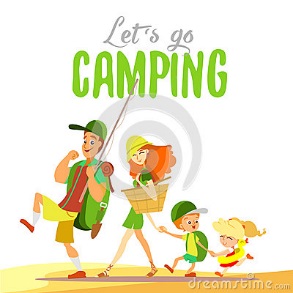 AGRICAMPING CILLI           Via Arlini           Tel. 085 9492677           320 7523888            gabridelsole@gmail.comHELIOPOLIS ****          Via XXV Aprile -          Tel. 085.9492720 - Fax 085.9492171           info@heliopolis.it           www.helipolis.itINTERNATIONAL ***          Torre Cerrano          tel. e fax 085 930639           info@internationalcamping.it           www.internationalcamping.itPINETO BEACH ***          Via XXV Aprile          tel. 085 9492724 - Fax 085 9492796           info@pinetobeach.it           www.pinetobeach.itCAMPEGGIVILLAGEALBERGHI HOTEL